PROTOCOLLO D’INTESATRAL’   con sede in  in via  nella persona del Legale rappresentante (di seguito anche l’“”)ECISV SOLIDARIETA’ SOCIETA’ COOPERATIVA SOCIALE con sede legale a Torino, Corso Galileo Ferraris 110, cap.10129, partita IVA e codice fiscale: 06733830019, in persona del Legale Rappresentante, Chiara Maria Cattai(di seguito anche “CISV”)EASSOCIAZIONE DI PROMOZIONE SOCIALE EaSlab - Laboratorio di ricerca e sperimentazione sull’educazione allo sviluppo, con sede legale a Napoli, via Agostino De Pretis, 62, codice fiscale: 95035120633, in persona del Legale Rappresentante, Luisa Iannuzzi(di seguito anche “EASLAB”)EED-WORK con sede legale a Firenze, Via Niccolò Tribolo 18, 50142, codice fiscale: 97715330151 in persona del Legale Rappresentante Sofia Sabatino(di seguito anche “ED-WORK”)(CISV, EaSlab ed ED-WORK, di seguito congiuntamente denominate “i Partner”, e disgiuntamente “i Partners”)ESave the Children Italia Onlus - Associazione riconosciuta con sede a Roma (00184), Piazza di San Francesco di Paola 9, nella persona del Procuratore Speciale, Raffaela Milano, (di seguito anche “Save the Children”)L’  i Partner e Save the Children, di seguito congiuntamente indicati le “Parti” e disgiuntamente la “Parte”)Save the Children è un’organizzazione internazionale non governativa che lotta per i diritti dei bambini e per migliorare le loro condizioni di vita in tutto il mondo;Save the Children ha un’esperienza pluriennale in progetti di contrasto alla dispersione scolastica e alla povertà educativa;per perseguire tale obiettivo Save the Children, con i suoi partner di progetto, accompagna dall’anno scolastico 2020/2021 l’implementazione del Progetto denominato “Volontari per l’Educazione” (di seguito anche il “Progetto”) su tutto il territorio nazionale con il fine di migliorare gli apprendimenti e la partecipazione scolastica di bambini/e e adolescenti (9-17 anni) colpiti dalla crisi educativa della pandemia. Per l’anno scolastico 2022/2023, il Progetto mira a lavorare su tre obiettivi strategici (o intermediate outcomes), meglio definiti nella Scheda di Progetto allegata sub Allegato I al presente Accordo e di seguito sinteticamente richiamati:Migliorare la capacità della comunità educante di riconoscere e rispondere in modo adeguato ai bisogni educativi di bambine, bambini e adolescenti coinvolti nel progetto.Aumentare il benessere di bambine, bambini e adolescenti coinvolti nel progetto.Sostenere la continuità degli apprendimenti di bambine, bambini e adolescenti coinvolti nel progetto.l’  si occupa di ;l’  condivide la missione di Save the Children, contribuisce alla realizzazione del Progetto “Volontari per l’Educazione” e intende costruire e implementare, insieme ai partner di progetto, interventi educativi personalizzati che hanno l’obiettivo di aumentare il numero di bambini e adolescenti che beneficiano di un’istruzione di qualità, in base all’uguaglianza delle possibilità, contribuendo a prevenire il rischio di dispersione scolastica;L’attività istituzionale dei Partner e dell’  è affine a quella che Save the Children persegue nell’ambito del Progetto “Volontari per l’Educazione”. I Partners condividono la missione di Save the Children, implementano il progetto “Volontari per l’Educazione”, operano con le scuole sui temi legati ai diritti dell’infanzia e dell’adolescenza e intendono costruire, insieme a Save the Children, interventi educativi personalizzati che hanno l’obiettivo di aumentare il numero di bambini e adolescenti che beneficiano di un’istruzione di qualità, in base all’uguaglianza delle possibilità, contribuendo a prevenire il rischio di dispersione scolastica.tutto ciò premesso,le Parti concordano e stabiliscono quanto segue:Art.1 – Premesse ed allegatiLe premesse e gli allegati costituiscono parte integrante del presente protocollo.Art. 2 – Oggetto del ProtocolloIl presente protocollo ha ad oggetto la realizzazione delle azioni previste dal Progetto “Volontari per l’Educazione”, meglio individuate e specificate nella Scheda di Progetto allegata sub 1 al presente accordo, per l’anno scolastico 2022-2023. Si prevede di affiancare stabilmente un volontario, adeguatamente formato, ad un singolo bambino/adolescente o a un piccolo gruppo di bambini/adolescenti, che usufruiscono dei servizi offerti dall’ , per il sostegno allo studio on line. Il sostegno ha una durata di 25 ore (circa 2 mesi se la cadenza è bisettimanale, circa 4 mesi se la cadenza è settimanale), prorogabile qualora ce ne fosse comprovata necessità. Ogni sostegno avrà un focus tematico specifico, a seconda dei bisogni del minore coinvolto e a partire dalle indicazioni del referente dell’ : materie umanistiche, materie matematiche/scientifiche, italiano L2, lingue straniere, preparazione alla licenza media, sostegno estivo. L’  e i genitori accedono a tutte le informazioni progettuali relative anche alla presa in carico e all’avvio del sostegno attraverso apposita pagina web di progetto Volontari per l'educazione | Save the Children Italia .Per garantire un allineamento al calendario scolastico e ai conseguenti bisogni didattici degli studenti, sono suggerite alcune finestre temporali per attivare i sostegni, fermo restando la possibilità – laddove necessario – di procedere con un intervento più destrutturato: iscrizioni entro il 31 ottobre 2022 per il sostegno nel primo semestre scolastico;iscrizioni entro il 15 2023 febbraio per il sostegno nel secondo semestre scolastico, a seguito della valutazione intermedia;iscrizioni entro il 21 aprile 2023 per il sostegno al conseguimento della licenza media (per gli studenti delle classi secondarie di primo grado);iscrizioni entro il 21 giugno 2023 per il sostegno estivo. Resta comunque inteso tra le PARTI che l’avvio del sostegno potrebbe subire delle riprogrammazioni in considerazione della disponibilità di volontari adeguatamente formati nelle materie di interesse, che possano rispondere al meglio ai bisogni dello studente.Art. 3 - Impegni delle PartiSave the Children si impegna a: supervisionare a livello metodologico le azioni realizzate dal Partner; curare il reclutamento dei volontari, grazie anche all’adesione al progetto della Conferenza dei Rettori delle Università Italiane (CRUI) e dalla Rete delle Università per lo Sviluppo Sostenibile (RUS), promossa nell’ambito dell’ASVIS;garantire ai volontari una formazione di base (4 ore attraverso piattaforma e-learning e 2 ore live con l’obiettivo di valutare l’idoneità rispetto all’attività di volontariato e la motivazione) e un percorso formativo avanzato sui seguenti temi: strategie partecipative e inclusive per lo studio on line, learning by doing, elementi di gestione psico-sociale della relazione educativa, il sostegno di studenti con bisogni educativi speciali/disturbi specifici dell’apprendimento, l’apprendimento delle materie STEM attraverso la didattica digitale, elementi di insegnamento di italiano L2, la preparazione all’esame di licenza media;realizzare seminari dedicati ai volontari, alle scuole, alle realtà territoriali coinvolte nel progetto, con l’obiettivo di favorire lo scambio, la condivisione e il rafforzamento della comunità educante;valutare la possibilità di fornire, ai minori segnalati dall’ che ne siano sprovvisti e che ne facciano richiesta, un tablet, previa valutazione da parte dell’ stesso delle reali esigenze del minore.L’  si impegna a: nominare ed indicare un referente di progetto;individuare uno o più operatori/educatori referenti dei beneficiari che si impegnino a: compilare la scheda iscrizione dei beneficiari e la scheda attivazione del tutoraggio sulla piattaforma online indicata da Save the Children;fungere da intermediari con la famiglia del beneficiario a partire dall’organizzazione del primo incontro e/o con la scuola, anche per poter fornire al volontario e/o all’educatore di progetto l’accesso ai libri digitali in uso e chiare indicazioni rispetto a tutto ciò che possa garantire un corretto e completo svolgimento del sostegno allo studio on line;rendersi disponibili a confrontarsi con l’educatore di Progetto e/o il volontario durante lo svolgimento del sostegno on line;compilare il questionario finale di valutazione alla conclusione di ciascun sostegno personalizzato;nel caso in cui sia Save the Children a fornire tablet e/o connessione ai beneficiari che ne siano sprovvisti, rendersi disponibile a valutare le reali esigenze dello studente e a fare da intermediario con i genitori per la consegna dei dispositivi (comunicazione dei dati per la predisposizione dei documenti, ricezione dei dispositivi assegnati presso il proprio , consegna ai genitori, raccolta e condivisione via mail dei documenti di avvenuta ricezione/consegna/manleva).segnalare fino ad un massimo di 30 beneficiari che partecipano alle attività svolte dall’  e concordare con l’educatore di progetto le eventuali iscrizioni di studenti che abbiano già beneficiato del sostegno allo studio on line in Volontari per l’Educazione, al fine di favorire un supporto il più possibile diffuso in tutti i contesti a rischio del nostro Paese;raccogliere e conservare l’autorizzazione, allegato nr 2. al presente accordo, dei genitori/tutori dei beneficiari a partecipare al progetto “Volontari per l’Educazione”;garantire, al primo incontro on line tra il minore e il volontario, a cui parteciperanno anche un genitore/tutore e l’educatore di riferimento, la partecipazione di un rappresentante dell’ , possibilmente il referente del beneficiario all’interno dell’ , al fine di sancire l’alleanza con la famiglia; rendersi disponibile a valutare le reali esigenze degli studenti che intendano richiedere a Save the Children l’attribuzione di un tablet  per lo svolgimento delle attività online, in quanto sprovvisti, nonché  fare da intermediario con i genitori per la consegna dei dispositivi agli studenti assegnatari (comunicazione dei dati per la predisposizione dei documenti, ricezione dei dispositivi assegnati presso la propria sede, consegna ai genitori, raccolta e condivisione via mail dei documenti di avvenuta ricezione, consegna e manleva).Ciascun Partner si impegna a:realizzare le attività progettuali di diretta implementazione dei Partner di cui al precedente art. 2, come meglio individuate e descritte nella Scheda di Progetto allegata sub Allegato 1 (punti A1.1, A1.4- formazione base, A2.1, A3.1, A3.2) e di seguito nel presente documento; fornire supporto all’  per l’evasione degli adempimenti necessari all’adesione al progetto da parte dei beneficiari e curare i primi contatti e la comunicazione con gli operatori coinvolti; procedere all’abbinamento beneficiario/volontario tenendo in considerazione i bisogni del minore e le competenze e le disponibilità del volontario stesso, grazie al lavoro dei partner di progetto di Save the Children che approfondiscono gli obiettivi didattici/educativi condivisi dal referente dell’ . garantire una supervisione metodologica al volontario, individuale e di gruppo, ad opera dell’educatore di riferimento di ciascun Partner di Progetto;monitorare costantemente il percorso di ogni singolo beneficiario anche grazie ai report settimanali del volontario, condivisi anche con il referente individuato dall’ .Dette attività potranno essere svolte da ciascun Partner congiuntamente o anche disgiuntamente dagli altri Partner, in coordinamento con STC.Art. 4 - Durata del Protocollo Il presente Protocollo avrà la durata di 1 anno scolastico a partire dal  e fino al . Art. 5 – Attività di comunicazione, denominazione e loghiLe Parti si impegnano a promuovere e a diffondere, attraverso opportune attività di comunicazione anche digitale di volta in volta concordate, le attività programmate e i risultati raggiunti.I loghi di ciascuna delle Parti, potranno essere utilizzati esclusivamente nell’ambito delle attività comuni oggetto del presente Protocollo, concordando preventivamente per iscritto le modalità di utilizzo delle denominazioni e dei loghi su tutti i documenti e/o materiali divulgativi. In ogni caso, le Parti rimangono esclusive proprietarie delle rispettive denominazioni e loghi ed è pertanto fatto reciproco divieto di utilizzare in qualsiasi modo la denominazione e il logo di una delle Parti senza la preventiva autorizzazione scritta della parte proprietaria. Il presente Protocollo non implica alcun utilizzo del nome, e/o concessione e/o utilizzo del marchio e delle rispettive identità visive per fini commerciali e/o pubblicitari.Art. 6- Trattamento dei dati personaliI dati personali sono trattati da entrambe le Parti al solo fine dell’esecuzione del presente Protocollo, degli adempimenti di legge, e a tutto quanto riconducibile a prescrizioni normative o regolamentari. I suddetti trattamenti saranno svolti nel rispetto della normativa in materia di data protection. Più precisamente, per normativa di data protection s’intendono il Regolamento Europeo 2016/679 (“General Data Protection Regulation 679/2016 – GDPR”) e il decreto legislativo 30 giugno 2003, n. 196 (“Codice Privacy”) come modificato dal decreto legislativo 10 agosto 2018, n. 101. Il trattamento dei dati avviene nel rispetto dei principi di correttezza, liceità e trasparenza.Art. 7 - Policy di Save the Children e Codice EticoSave the Children, nello svolgimento delle sue attività, interne ed esterne, si riferisce ai principi contenuti nella “Policy sulla Tutela di Bambini, Bambine e Adolescenti e Codice di Condotta” (di seguito anche “Policy”), pubblicata sul sito istituzionale della stessa (www.savethechildren.it/policies) e costituente parte integrante e sostanziale del presente Protocollo, anche se non materialmente allegata. Con la sottoscrizione del presente accordo, l’ dichiara di aver preso visione, di essere a conoscenza e di rispettare, nell’esecuzione del Protocollo e dei futuri accordi attuativi, il contenuto della Policy adottata da Save the Children.Save the Children inoltre, nello svolgimento delle sue attività, interne ed esterne, si riferisce ai principi contenuti nel modello di organizzazione, gestione e controllo (di seguito il “Modello”) e nel codice etico e di comportamento (il “Codice Etico”) e costituenti parte integrante e sostanziale del presente Protocollo, anche se non materialmente allegati e adottati ai sensi del D. Lgs. 231/2001 e sue eventuali successive modifiche ed integrazioni, disponibili sul sito istituzionale della stessa (https://www.savethechildren.it/codice-etico-e-modello-231), in cui sono enunciati i principi etici ai quali si conforma e dei quali pretende la più rigorosa osservanza da parte di tutti coloro che - a qualsiasi titolo - collaborano con essa nel perseguimento dei suoi obiettivi.Con la sottoscrizione del presente accordo, l’Istituto Scolastico/Ente e il Partner dichiarano di aver preso visione, di essere a conoscenza e di rispettare, nell’esecuzione del Protocollo e dei futuri accordi attuativi, il contenuto della Policy, della PSEAH Policy nonché del Modello e del Codice Etico adottati da Save the Children.Art. 8 - ModificheEventuali modifiche e/o integrazioni del presente Protocollo d’Intesa dovranno essere redatte in forma scritta e controfirmate dalle Parti., lì     Per Save the Children Italia ONLUS			Per l’ __________________________	_______________________Procuratore Speciale	Legale rappresentanteRaffaela Milano						Per Cisv Solidarietà s.c.s.				Per EaSlab a.p.s._______________________                                    ______________________	Legale Rappresentante 					Legale RappresentanteChiara Maria Cattai					Luisa IannuzziPer Ed-Work______________________Legale Rappresentante Sofia SabatinoAllegatiAllegato 1 “Scheda di Progetto”;Allegato 2 “Autorizzazione alla partecipazione al Progetto”.Allegato1VOLONTARI PER L’EDUCAZIONE(settembre 2022-agosto 2023)Partner di progetto: Cisv Solidarietà, EasLab, Ed-WorkObiettivi Generali Contribuire a ridurre il rischio di dispersione scolastica (implicita ed esplicita)Contribuire a ridurre il tasso dei NEET    Contribuire ad aumentare il tasso di scolaritàObiettivo specificoMigliorati gli apprendimenti di 2300 bambine, bambini e adolescenti (9-17 anni) colpiti dalla crisi educativa della pandemia e coinvolti nel progetto nell’anno scolastico 2022-2023.Obiettivi strategiciMigliorata la capacità della comunità educante di riconoscere e rispondere in modo adeguato ai bisogni educativi di bambine, bambini e adolescenti coinvolti nel progetto.Aumentato il benessere di bambine, bambini e adolescenti coinvolti nel progetto.Sostenuta la continuità degli apprendimenti di bambine, bambini e adolescenti coinvolti nel progetto.Al fine del raggiungimento dell’obiettivo strategico “migliorata la capacità della comunità educante di riconoscere e rispondere in modo adeguato ai bisogni educativi di bambine, bambini e adolescenti coinvolti nel progetto”, sono state definite le seguenti attività:A1.1 Attivazione e consolidamento del dialogo tra scuole, istituzioni e terzo settoreAl fine di attivare il dialogo tra scuole, istituzioni e terzo settore, sono previsti, con cadenza periodica, azioni di disseminazione delle opportunità progettuali, tramite i canali comunicativi di Save the Children (newsletter Scuole, social, blog …) e 4 webinar informativi dedicati alla comunità educante. Inoltre, sono previste alcune collaborazioni strategiche per individuare i minori più a rischio nei contesti con minor copertura di servizi territoriali per l’infanzia e l’adolescenza:Alleanza con Uffici Scolastici Regionali e Comuni con alti tassi di dispersione scolasticaAlleanza con la rete INDIRE “Piccole Scuole”Alleanza con i Centri Provinciali per l’Istruzione degli Adulti (CPIA)Alleanza con Rete delle Scuole Polo (scuole in ospedale e assistenza domiciliare)Il dialogo tra scuole e terzo settore si consolida ulteriormente durante la presa in carico dei minori. Dopo aver approfondito gli obiettivi didattici/educativi condivisi dall’adulto di riferimento, si procede con l’abbinamento beneficiario/volontario, facendo attenzione ai bisogni dello studente e alle competenze del volontario, grazie alla piattaforma gestionale di progetto.  Al fine di sancire l’alleanza con la scuola e la famiglia, al primo incontro online, partecipano non solo lo studente e il volontario, ma anche un rappresentante della scuola, uno della famiglia e un membro dello staff di progetto: in questa occasione si sancisce il patto educativo, che formalizza l’impegno di tutti gli attori coinvolti verso l’obiettivo comune di sostenere il percorso condiviso con il/la beneficiario/a. In questa occasione si condividono anche gli accorgimenti e i comportamenti da seguire per tutelare il benessere psicofisico del beneficiario, in un’ottica di Child Safeguarding Policy.Lo staff di progetto supporta i sostegni allo studio online curando la relazione con le scuole, i servizi del territorio, le famiglie dei beneficiari. Il percorso di ogni singolo beneficiario e le interazioni con scuole/famiglie sono costantemente monitorati: i volontari compilano dopo ogni incontro online un report; sono inoltre coinvolti in una supervisione metodologica, individuale e di gruppo.Per i casi in cui si ritiene necessario un supporto di diversa natura, lo staff di progetto contribuirà, laddove possibile, ad un riorientamento ai servizi territoriali. Inoltre, laddove emergessero ulteriori bisogni del minore o del nucleo familiare (es: sostegno materiale, sostegno psicosociale, …) si procederà, in collaborazione con i programmi nazionali di Save the Children, ad attivare servizi di supporto specifici. A1.2 Reclutamento volontari I tutoraggi online sono realizzati grazie al coinvolgimento di volontari, soprattutto giovani non lavoratori della fascia d'età 18-30 anni; target secondari sono pensionati con competenze digitali e persone con disabilità motoria interessate ad esperienze di volontariato. Al fine di essere adempienti rispetto agli obblighi legislativi in materia di attività di volontariato a diretto contatto con i minori è prevista la verifica del casellario giudiziale per i volontari che saranno attivati per il sostegno online. Rispetto al reclutamento sono previsti i seguenti canali:Campagna di comunicazione di carattere nazionale, prevista in autunno 2022.Networking universitario: Save the Children cura il reclutamento dei volontari, sostenuto dall’adesione al progetto della Conferenza dei Rettori delle Università Italiane (CRUI) e dalla Rete delle Università per lo Sviluppo Sostenibile (RUS) promossa nell’ambito dell’ASVIS. Queste collaborazioni, avviate nel corso dei primi anni di progetto, saranno ulteriormente rafforzate attraverso la creazione di un network capace di supportare il reclutamento dei volontari, aumentare la qualità dell’intervento, sostanziare la “terza missione” prevista tra le funzioni dell’Università.  Nell’ambito della collaborazione con il network delle Università coinvolte, si prevedono eventi e webinar informativi dedicati agli studenti interessati all’esperienza di volontariato. Azioni territoriali: il reclutamento è portato avanti anche tramite azioni online/offline di attivazione delle reti territoriali di Save the Children, della Rete Nazionale dei Centri di Servizio del Volontariato e di stakeholder locali in grado di generare ingaggio. A1.3 Sviluppo della community “Volontari per l’Educazione”Ogni volontario è accompagnato nel suo servizio non solo attraverso un ciclo di comunicazione ad hoc, ma anche attraverso una community online che stimola il confronto e il supporto tra pari. Sono inoltre previste 3 newsletter per anno scolastico, con l’obiettivo di alimentare il coinvolgimento nella community e di favorire un aggiornamento sistematico rispetto alle altre opportunità formative e di volontariato offerte da Save the Children.Il senso di community è rafforzato non solo online ma anche in presenza: è previsto, nella primavera 2023, un evento dedicato ai volontari, alle scuole, alle realtà territoriali coinvolte nel progetto, con l’obiettivo di favorire lo scambio, la condivisione e il rafforzamento della comunità educante.Oltre alle azioni di comunicazione, altro elemento caratterizzante è un sistema di reward, che prevede attestati di partecipazione ai vari step di formazione e al completamento dei tutoraggi. I volontari impegnati nel sostegno online ricevono, oltre all’attestato di partecipazione, anche un badge digitale (di I e II livello, a seconda del numero di tutoraggi svolti) che attesta l’esperienza di volontariato e le competenze sviluppate, in un’ottica di service learning. Inoltre, i volontari che partecipano al progetto ricevono un gift simbolico, consistente in uno strumento da poter utilizzare durante l’attività. Verrà valutato l’ampliamento di un percorso di coaching offerto in modo sperimentale nell’anno scolastico 2021/22. A1.4 Realizzazione formazione volontari I volontari sono chiamati a svolgere un percorso formativo di base obbligatorio (durata 6 ore) prima di entrare in servizio e, a seguire, partecipano ad attività formative avanzate facoltative. La formazione base si sviluppa online ed è articolata in due parti. La prima è erogata on demand tramite piattaforma e-learning e prevede un’introduzione all’iniziativa, un approfondimento sul sostegno allo studio online, la condivisione delle regole di comportamento da tenere nel rapporto con bambine, bambini e adolescenti. La seconda parte è svolta in modalità interattiva tramite incontro live; ha lo scopo di conoscere i volontari per poter fare una valutazione di idoneità rispetto all’attività di volontariato, non basato sulle competenze ma sull’adeguatezza dell’atteggiamento e la motivazione. La formazione avanzata si sviluppa online ed è articolata in 16 webinar, incentrati su 6 tematiche (il sostegno di studenti con bisogni educativi speciali o disturbi specifici dell’apprendimento, l'insegnamento dell’Italiano L2, l’insegnamento delle materie STEM, strategie partecipative e inclusive per lo studio online, gestione psico-sociale della relazione educativa, accompagnamento all’esame di licenza media). Negli appuntamenti formativi, accanto ad un approfondimento teorico, ampio spazio è dato alla condivisione di strumenti utili ad organizzare l’attività e ad esercitazioni, in base all’età dei beneficiari. Durante il tutoraggio, ogni volontario è sostenuto, oltre che dalle supervisioni individuali e di gruppo, anche da un kit digitale comprensivo di alcune pillole video che forniscono strumenti e strategie educative utili nelle diverse fasi del sostegno on line.Al fine del raggiungimento degli obiettivi strategici “aumentato il benessere di bambine, bambini e adolescenti coinvolti nel progetto” e “sostenuta la continuità degli apprendimenti di bambine, bambini e adolescenti coinvolti nel progetto”, è stata definita la seguente attività:A2.1 e A3.1 Realizzazione sostegno allo studio onlineSi prevede di affiancare stabilmente un volontario, adeguatamente formato e supervisionato, ad un singolo bambino/adolescente o ad un piccolo gruppo di bambini/adolescenti per il sostegno online. Il sostegno ha una durata di 25 ore (circa 2 mesi se la cadenza è bisettimanale, circa 4 mesi se la cadenza è settimanale), prorogabile qualora ce ne fosse comprovata necessità, a seguito di un confronto tra il docente e lo staff di progetto. Ogni sostegno si caratterizza per un focus tematico specifico, a seconda dei bisogni del minore coinvolto e a partire dalle indicazioni del docente di riferimento: materie umanistiche, materie STEM, italiano L2, lingue straniere, preparazione alla licenza media, sostegno estivo. Le scuole, le realtà educative e i servizi territoriali accedono a tutte le informazioni progettuali attraverso apposita pagina web di progetto, contenente anche la documentazione necessaria alla presa in carico e all’avvio del sostegno. Al fine di favorire un supporto il più possibile diffuso in tutti i contesti a rischio del nostro Paese, ogni scuola/realtà territoriale potrà segnalare fino ad un massimo di 30 beneficiari. Per garantire un allineamento al calendario scolastico e ai conseguenti bisogni didattici degli studenti, sono suggerite alcune finestre temporali per attivare i sostegni, fermo restando la possibilità – laddove necessario – di procedere con un intervento più destrutturato: Iscrizioni entro il 31 ottobre per il sostegno nel primo semestre scolasticoIscrizioni entro il 15 febbraio per il sostegno nel secondo semestre scolastico, a seguito della valutazione intermediaIscrizioni entro il 21 aprile per il sostegno alla licenza mediaIscrizioni entro il 21 giugno per il sostegno estivoIl progetto si base principalmente sull’attivazione dei volontari; ci riserviamo di attivare, in forma residuale e per rispondere a specifici bisogni del territorio, professionisti del terzo settore per la realizzazione di alcuni sostegni allo studio online particolarmente delicati.Al fine del raggiungimento dell’obiettivo strategico “sostenuta la continuità degli apprendimenti di bambine, bambini e adolescenti coinvolti nel progetto”, è stata definita la seguente attività:A3.2 Distribuzione dotazioni tecnologiche Qualora il minore non sia in possesso di dispositivo, questo verrà assicurato dal progetto, già configurato e con il parental control, affinché ad ogni bambina, bambino e adolescente sia garantita la continuità educativa e didattica, anche online. La dotazione è accompagnata da materiale informativo (schede e video tutorial) per un uso consapevole e sicuro delle tecnologie. Laddove necessario, è inoltre previsto un servizio di assistenza (ticket su piattaforma gestionale di progetto) per eventuali problematiche legate al funzionamento delle dotazioni tecnologiche.A0 Attività trasversali di coordinamento, monitoraggio e valutazioneSave the Children si occupa del coordinamento generale dell’iniziativa, della reportistica finanziaria e narrativa e dei rapporti con i Donatori, del monitoraggio interno di efficacia ed efficienza e della comunicazione, in collaborazione con i Partner di Progetto. Il piano di monitoraggio e valutazione prevede il coinvolgimento di minori, volontari, genitori e docenti/educatori che hanno segnalato i beneficiari, con l’obiettivo di valutare i miglioramenti dello studente sia sul piano dell’apprendimento, che su quello della sfera emotiva e relazionale.Beneficiari: almeno 2300 bambine, bambini e adolescenti di età compresa tra i 9 e i 17 anni seguiti con i tutoraggi online e 2300 famiglie, almeno 800 docenti coinvolti nell’individuazione e nel monitoraggio educativo dei tutoraggi, circa 2000 volontari coinvolti nella realizzazione dei tutoraggi.Contesto di riferimento: scala nazionaleAllegato 2Autorizzazione alla partecipazione al progetto “Volontari per l’Educazione”Nome e cognome del/la beneficiario/a …………………………..…………………nato/a a…………………………………..in data………………….residente in via/piazza……………………………………….. città……………………provincia/nazione………… codice postale………Scuola di appartenenza e città …………………………………………….Nome e cognome di chi ha la responsabilità genitoriale sul minore sopra indicato (genitore/tutore 1)…………………………………… nato/a a………………….in data………………….residente in via/piazza ………………………….. città……………………provincia/nazione…………codice postale………Numero di Telefono……………………..SE PRESENTE: Nome e cognome di chi ha la responsabilità genitoriale sul minore sopra indicato (genitore/tutore 2)…………………………………… nato/a a…………….in data………………….residente via/piazza ………………………….. città……………………provincia/nazione…………codice postale………Numero di Telefono…………………..Clicca per leggere la scheda del progetto Volontari per l'Educazione Acconsento alla partecipazione del minore al progetto e quindi autorizzo i docenti/operatori individuati da scuola/ente a trattare dati del minore per poter co-costruire insieme gli educatori del progetto Volontari per l’educazione un intervento personalizzatoGenitore/tutore 1    Genitore/tutore 2   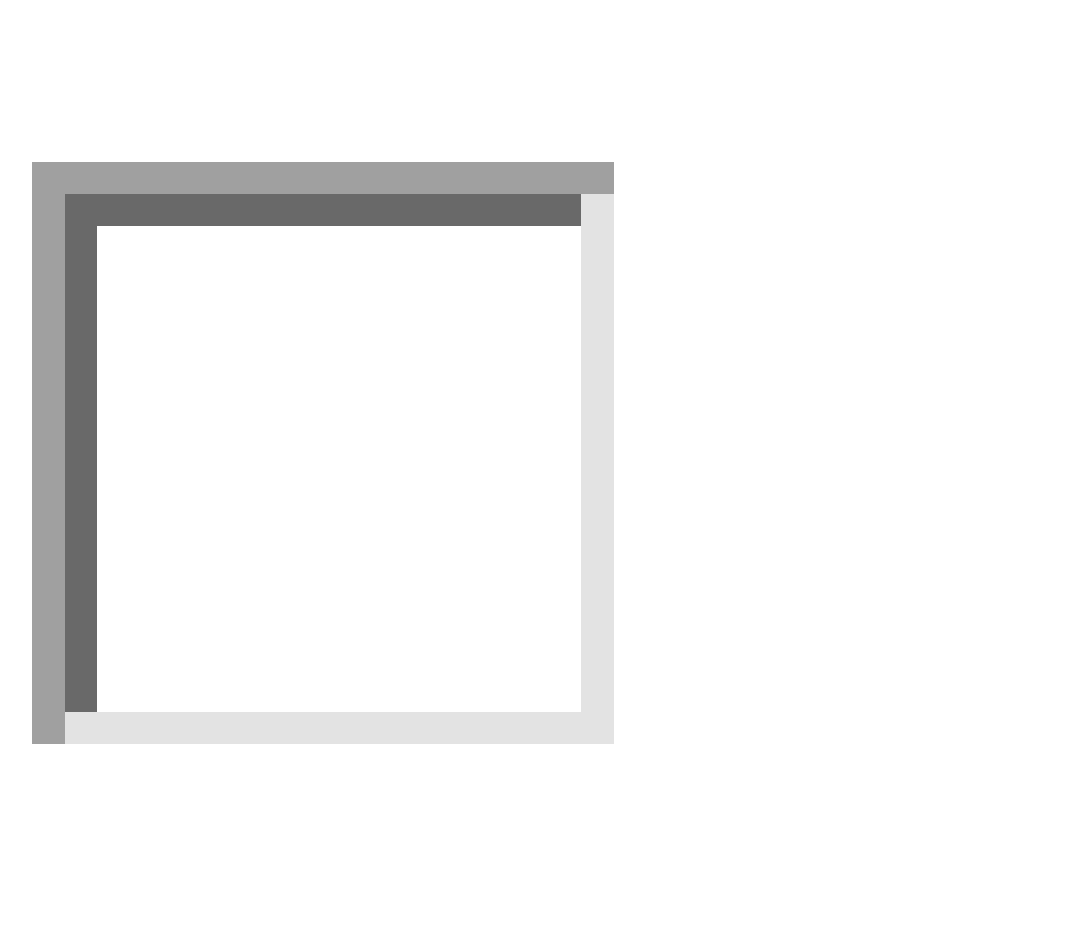 Per permettere la realizzazione del sostegno allo studio on line, acconsento alla creazione di un account mail per il minore sulla Gsuite di Save the Children (nondasoli.it)Genitore/tutore 1    Genitore/tutore 2   Dichiaro, sotto la mia responsabilità, di possedere gli strumenti tecnologici idonei allo svolgimento di attività di sostegno allo studio a distanza a favore del minore. Sì No  Clicca per leggere la politica di tutela dei minori di Save the ChildrenHo preso visione della politica di tutela dei minori di Save the Children Genitore/tutore 1  Genitore/tutore 2  Clicca per leggere l'informativa sul trattamento dei datiAcconsento al trattamento dei dati personali del minore Tipo e numero del documento di riconoscimento del genitore/tutore 1…………………….In caso di firma singola la responsabilità genitoriale è esercitata dal dichiarante anche in nome e per conto del genitore non firmatario, in considerazione della situazione che rende impossibile o difficile la sottoscrizione del consenso da parte del genitore non firmatario e manleva Save the Children, il Partner e i loro aventi causa da qualsiasi onere e conseguenza dannosa derivante dalla falsità delle suddette dichiarazioni. Tipo e numero del documento di riconoscimento del genitore/tutore 2 (se presente)………………Data………………..Firma genitore/tutore 1………………………..Firma genitore/tutore 2……………………………………..